ПОЛОЖЕНИЕо проведенииОткрытого Первенства Ивановской области по всестилевому каратэ 21-22 марта 2020 годаг. Иваново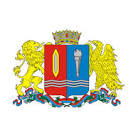 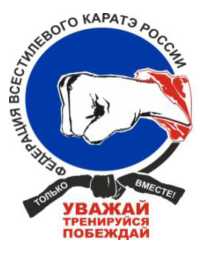 ЦЕЛИ И ЗАДАЧИПопуляризация и развитие всестилевого каратэ.Формирование здорового образа жизни, профилактика правонарушений и наркомании, путем привлечения широких масс к систематическим занятиям единоборствами.Воспитание чувства патриотизма и духовности среди молодого поколенияПовышение спортивного мастерства участников, профессионализма судей и тренеров.Развитие и укрепление спортивных связей с регионами России, федерациями и клубами.Подготовка молодого поколения к службе в вооруженных силах РФ.Показательные поединки в регламентированном защитном снаряжении с ограниченным контактом (ОК)Показательные поединки в регламентированной защитной амуниции с контактом только в защитную амуницию, бросковой техникой, без удушения (СЗ)Показательные поединки в защитном шлеме без ударов в голову (ПК)Демонстрационно-технические формы, формальные упражнения, ката ОК, Ката СЗ-соло, Ката СЗ – соло с предметом.МЕСТО И СРОКИ ПРОВЕДЕНИЯРасписание соревнований:20 марта – день приезда команд. 10:00 - 18:00– комиссия по допуску участников соревнований в гостинице Вознесенская, пр. Ленина, 64 . 16:00 – 18:00 – комиссия по допуску (взвешивание) спортсменов, участвующих в соревновании 21 марта, пройдет в гостинице Вознесенская, пр. Ленина, 64. 18.00 – 21:00 – установочный судейский семинар для представителей и судей по адресу: город Иваново, пр. Ленина, 64 гостиница Вознесенская 21 марта 8:00-8:45 в Спортзале ИГУ, г. Иваново, ул. Тимирязева, 5.регистрация участников ОК-ката-ренгокай, ОК-ката-группа, ОК-ката-годзю-рю, СЗ–ката-соло, СЗ-ката-соло с предметом.        09.00 – 18.00 – соревнования;18:00-20:00 –комиссия по допуску участников соревнований (взвешивание) спортсменов, участвующих в соревновании 22 марта (спортсменам необходимо прибыть со своим представителем): ОК-поединки, ПК-поединки, СЗ-поединки.22 марта с 8:00 – 8:45 в Спортзале ИГУ, г. Иваново, ул. Тимирязева, 5.регистрация участников ОК-двоеборье.09.00 – 18.00 – соревнования.РУКОВОДСТВО ПРОВЕДЕНИЯ СОРЕВНОВАНИЙОбщее руководство по подготовке и проведению турнира осуществляется Департаментом спорта Ивановской области, Ивановским областным региональным отделением «Федерации всестилевого каратэ России»Ответственность за безопасность, подготовку места соревнований, прием, отправку и размещение участников и судей, медико-санитарное обслуживание возлагается на Оргкомитет.Главный судья: Палкин Алексей НиколаевичЗаместитель Главного судьи: Бурдин Владимир ВасильевичЗаместитель Главного судьи: Крылов Михаил ВалентиновичГлавный секретарь: Шанина Елена АлександровнаФИНАНСИРОВАНИЕ И УСЛОВИЯ ПРИЕМА УЧАСТНИКОВ И СУДЕЙДопускаются спортсмены любых стилей и организаций, имеющие необходимую квалификацию, в соответствии с заявляемым разделом соревнований, а также с медицинским допуском и страховкой.4.1. На комиссии по допуску участников соревнований к заявке прилагаются следующие документы на каждого спортсмена:паспорт гражданина Российской Федерации;свидетельство о рождении (для лиц младше 14-ти лет);зачетная классификационная книжка спортсмена;оригинал полиса страхования жизни и здоровья от несчастных случаев;медицинская справка (в случае отсутствия штампа в официальной заявке);полис обязательного медицинского страхования;заявление для допуска к участию (приложение 2).лист регистрации спортсмена (приложение 3) Расходы, связанные с командированием участников, судей, тренеров и представителей (проезд в оба конца, проживание, питание, суточные в пути, сохранение заработной платы) несут командирующие организации.Команды, прибывшие на турнир без предварительного подтверждения и согласования не будут допущены к соревнованиям!!!Представители (руководители) команд несут личную (финансовую) ответственность за каждого члена своей команды.4.7.1. Дисциплинарный комитет турнира будет назначен на мандатной комиссии!!!Благотворительный взнос на проведение соревнований:1000 рублей - за разделБоец может участвовать в различных дисциплинах в соответствии с имеющейся
квалификации, дающей право допуска для участия в том или ином разделеПредварительные заявки (бланки для заполнения см. Приложение № 1) на участие в турнире должны быть представлены по e-mail: iv_fve@mail.ru до 18 марта 2020 года.Справки по телефонам:Алексей Николаевич Палкин +7 910 696 84 595. Список показательных поединков и демонстрационно – технических форм в категорияхПриложение № 1ЗАЯВКА на участиеВ Первенстве Ивановской областиВид спорта: ВСЕСТИЛЕВОЕ КАРАТЭ (0900001311Я)Команда (субъект):_______________________________Место проведения: г. Иваново 			                                                                                                                                                                                    Дата комиссии по допуску: 20 марта 2020 годаВрачом допущено:______________ спортсмен(ов)           Должность врача                                                                                             _________________________/_________________/                                                                                                                                                                                                 Подпись, МП                      Фамилия и инициалыОфициальный представитель команды:___________________________________________________________                                                                                                                                                                     Фамилия Имя ОтчествоРуководитель отделения ФВКР субъекта Российской Федерации Должность руководителя                                                                              _________________________/_________________/                                                                                                                                                                                                  Подпись, МП                      Фамилия и инициалыПриложение № 2Главному судье  От____________________________________(ФИО отца)Паспорт РФ   серия________№____________Кем и когда выдан____________________________________________________________От____________________________________(ФИО матери)Паспорт РФ   серия________№____________Кем и когда выдан____________________________________________________________ЗАЯВЛЕНИЕПросим Вас допустить нашего (нашу) сына (дочь)Фамилия, Имя, Отчестводата рождения 	к участию в Первенстве Ивановской области по всестилевому каратэ, которое состоятся 21 – 22 марта 2020 года по адресу: : город Иваново, ул. Тимирязева, 5, спортзал ИГУВ случае получения нашим ребенком травм и связанных с ними последствий, а также иных неблагоприятных последствий во время участия в соревновании, в том числе вследствие применения разрешенной либо не разрешенной правилами соревнований техники, и/или при нахождении в помещении, где проводятся данные соревнования или проходит подготовка к данным соревнованиям, претензий к главному судье, организаторам турнира, тренерскому составу и собственникам помещений, в которых проводятся соревнования, иметь не будем.С правилами соревнований по всестилевому каратэ ознакомлены._________________________________________________   __________________                                  Фамилия, Имя, Отчество собственноручно                                            подпись_________________________________________________   __________________                                  Фамилия, Имя, Отчество собственноручно                                            подпись		           __________________											дата			Приложение № 3Лист регистрации участника Первенства Ивановской области по всестилевому каратэ 21-22.03.2020. г. Иваново______________________________________________________________________________(ФИО полностью)2. ______________________		         3. Дата рождения  ___________________________         регион                                             				4.  Группа дисциплин: ПК, СЗ, ОК             __________________________________						                                            нужное обвести                              вид программы				5.  Информацию подтверждаю:   Тренер   __________________                                                                         Фамилия, инициалы                             (подпись тренера)                           6. Вес фактический (для поединков)    ____________			                                                                               кг	7. Наличие документов:- паспорт гражданина РФ или свидетельство о рождении: да, нет8. Заключение врача: _________________________________________/______________/                                                                                                                        Подпись врачаПримечание: участник соревнований и тренер заполняют пп.1-5 «УТВЕРЖДАЮ» Начальник Департамента спорта Ивановской области_________ /А.С. Лопатин/                                                                                                                    «УТВЕРЖДАЮ» Председатель Правления Ивановского областного Регионального отделения Федерации Всестилевого Каратэ России_________ /А.Н. ПалкинГруппы участниковНаименование спортивной дисциплиныПримечаниеМальчики8-9 летОК-весовая категория 30 кгОК-весовая категория 35 кгОК-весовая категория 40 кгОК-весовая категория 40+ кгОК-командные соревнованияОК-Двоеборье ОК-ката-ренгокайОК-ката-годзю-рюОК-ката-группа (смешанная)ПК–весовая категория 25 кгПК-весовая категория 30 кгПК-весовая категория 35 кгПК-весовая категория 35+ кгСЗ - весовая категория 25 кгСЗ - весовая категория 30 кгСЗ-весовая категория 35 кгСЗ-весовая категория 35+ кгСЗ-ката-солоКата (ренгокай), Ката СЗ соло, Ката (годзю-рю)Показательные поединки (ОК,ПК,СЗ)Девочки 8-9 летОК-весовая категория 30 кгОК-весовая категория 35 кгОК-весовая категория 35+ кгОК-Двоеборье ОК-ката-ренгокайОК-ката-годзю-рюПК-весовая категория 25 кгПК-весовая категория 30 кгПК-весовая категория 30+ кгСЗ-весовая категория 25+ кгСЗ-ката-солоКата (ренгокай), Ката СЗ соло, Ката (годзю-рю)Показательные поединки (ОК,ПК,СЗ)Мальчики10-11 летОК-весовая категория 35 кгОК-весовая категория 40 кгОК-весовая категория 45 кгОК-весовая категория 45+ кгОК-командные соревнованияОК-Двоеборье ОК-ката-годзю-рюОК-ката-ренгокайОК-ката-группа (смешанная)ПК-весовая категория 30 кгПК-весовая категория 35 кгПК-весовая категория 40 кгПК-весовая категория 45 кгПК-весовая категория 45+ кгСЗ-весовая категория 30 кгСЗ-весовая категория 35 кгСЗ-весовая категория 40 кгСЗ-весовая категория 45 кгСЗ-весовая категория 45+ кгСЗ-ката-солоСЗ-ката-соло с предметомКата (ренгокай), Ката СЗ соло, Ката (годзю-рю)Показательные поединки (ОК,ПК,СЗ)Девочки10-11 летОК-весовая категория 30 кгОК-весовая категория 35 кгОК-весовая категория 35+ кгОК-Двоеборье ОК-ката-годзю-рюОК-ката-ренгокайПК-весовая категория 30 кгПК-весовая категория 35 кгПК-весовая категория 35+ кгСЗ-весовая категория 30 кгСЗ-весовая категория 30+ кгСЗ-ката-солоСЗ-ката-соло с предметомКата (ренгокай), Ката СЗ соло, Ката (годзю-рю)Показательные поединки (ОК,ПК,СЗ)Юноши 12-13 летСЗ-ката-соло с предметомДевушки 12-13 летСЗ-ката-соло с предметом№ФамилияИмяОтчествоПолДата рожденияПолныхлетСпорт. квалиф.Вид программыВид программыФамилия И.О. личного тренераПодпись врача, печатьПодпись врача, печать№ФамилияИмяОтчествоПолДата рожденияПолныхлетСпорт. квалиф.ПоединкиКатаФамилия И.О. личного тренераПодпись врача, печатьПодпись врача, печать